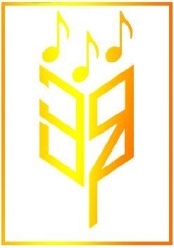 ПОКАНА ЗА УЧАСТИЕ ВТРЕТИ ФОЛКЛОРЕН ФЕСТИВАЛ„ПЕСНИ И ТАНЦИ ОТ ЗЛАТИЯТА – 2016 “	УВАЖАЕМИ ДАМИ И ГОСПОДА,	Имаме удоволствието да се обърнем към Вас с покана да вземете участие в Третия фолклорен фестивал „Песни и танци от Златията” в гр. Вълчедръм, област Монтана, на 8 и 9 октомври 2016 година.	Фестивалът се организира от Община Вълчедръм и НЧ „Рало-1891” - Вълчедръм.Крайният срок за изпращане на заявките е 05.09.2016 г. Адресът, на който следва да заявите своето желание за участие, е: НЧ „Рало-1891”, ул. „България” № 22, гр. Вълчедръм - 3650, обл. Монтана.	Каним за участие читалищни колективи за автентичен и обработен фолклор: песни, танци, народни обичаи и други.Фестивалът има конкурсен характер.Фестивалът ще се журира от компетентно жури.Всички участници ще получат грамоти за участие, а класираните на първо, второ и трето място - съответно златни, сребърни и бронзови медали.Специални награди - статуетки: Награда на Кмета на община Вълчедръм и Награда на журито.ОТ ОРГАНИЗАТОРИТЕ:ОБЩИНА ВЪЛЧЕДРЪМ  и НЧ „Рало-1891” - Вълчедръм